Pielikums  Dienvidkurzemes novada pašvaldības domes29.09.2022. sēdes lēmumam  Nr.967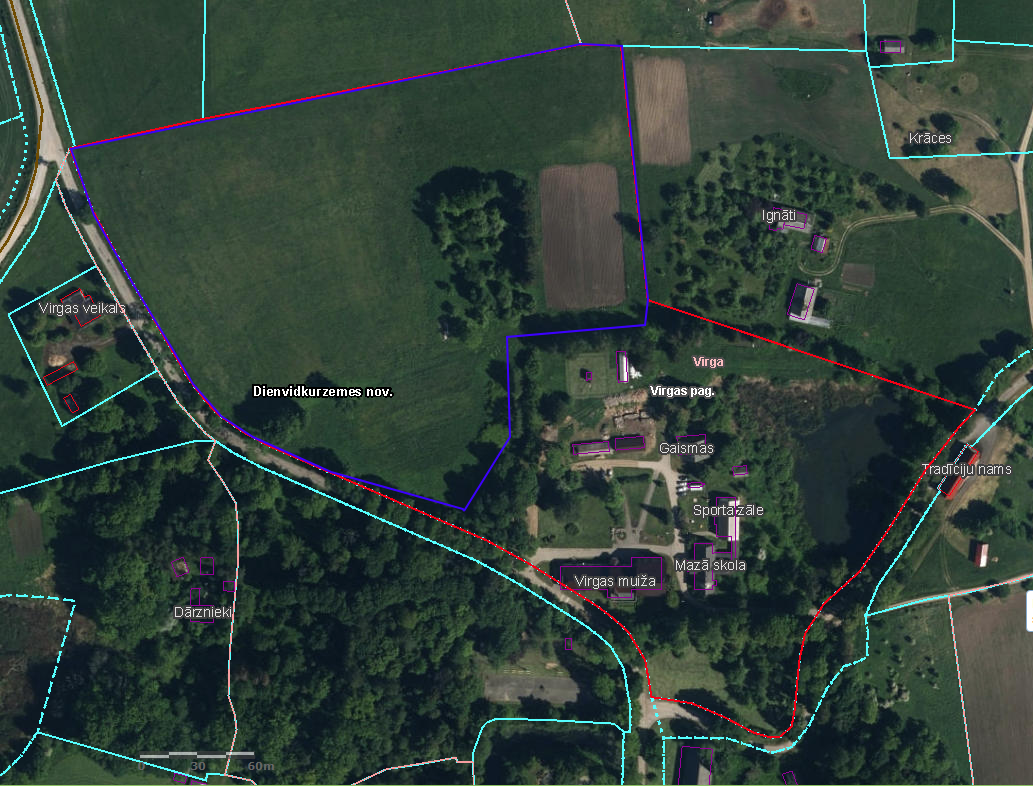 Zemes vienība “Virgas muiža”, kadastra apzīmējums 64980010241, Virgas pagastā 